EXHIBIT ALegal Description475 Graves Creek Rd Cottonwood, ID 83522Idaho County ID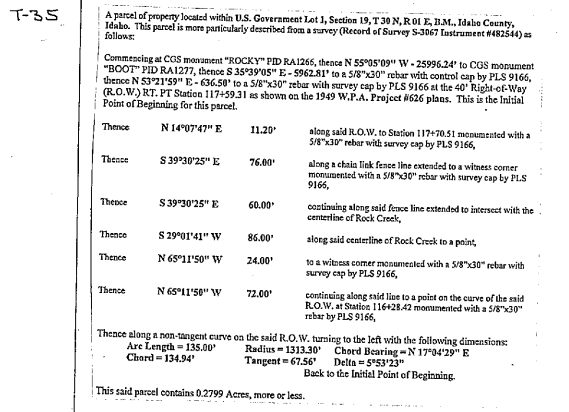 	                &T30N R1E SEC 19 3.749 AC LOT 1 E OF RD & W OF ROCK CRK LESS TAX 35 & 46